SALVADOR DALÍVELKÝ MASTURBÁTORluxusní velkoformátová grafikacelkový rozměr - 50 x 65cena - 9500 Kč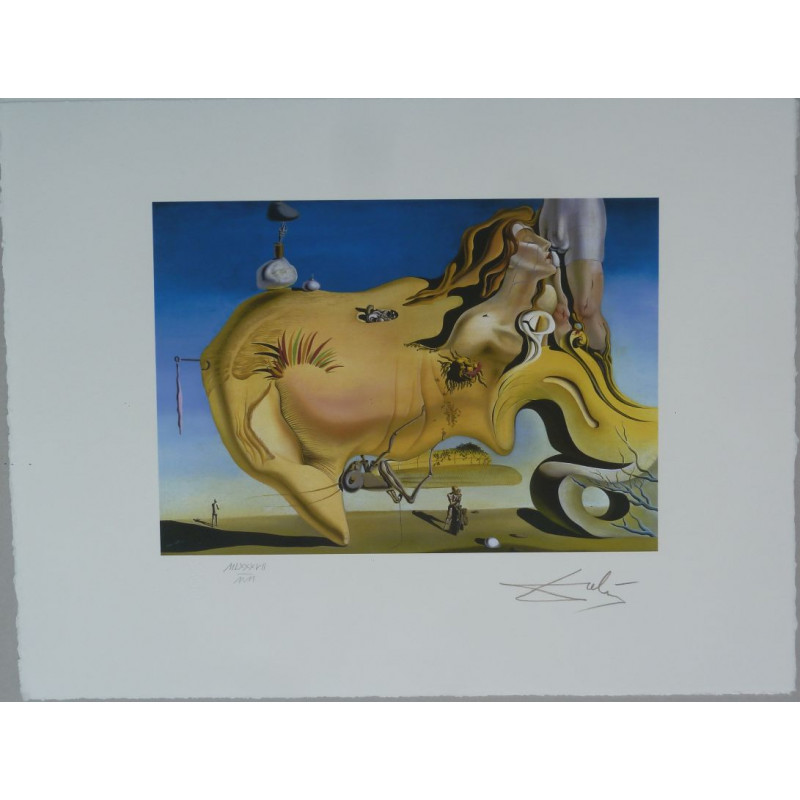 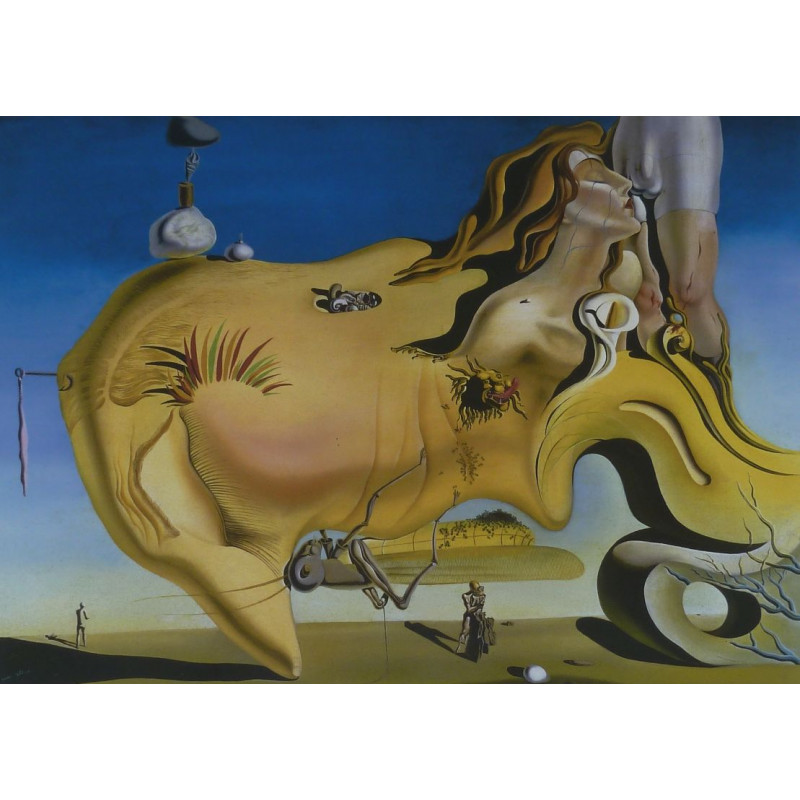 